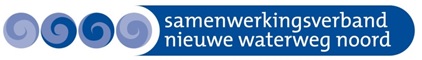 Criteria voor aanmelding TTT:	Algemene gegevens:Relevante verklaringen/beschikkingen:Onderzoeksgegevens:Intelligentie (indien aanwezig):Toestemming ouder(s)/ verzorger(s):Aanmeldformulier Tussentijdse Toetsing 2023-2024De TTT is uitsluitend bedoeld om een beeld te schetsen van het schoolniveau van de leerling. Er kan alleen een aanmelding gedaan worden indien:Er twijfels zijn over het schoolniveau of het passende advies voor de leerling.De onderwijsondersteuningsspecialist (oos) akkoord gaat met de aanmelding.Er geen sprake is van ernstige sociaal- emotionele, gedrags- en/ of motivatieproblematiek.De leerling minimaal 4 jaar onderwijs in Nederland volgt. Er in de afgelopen twee jaar geen capaciteitenonderzoek is afgenomen. Naam school:Naam leerling:                                                                                                                                                                                  Gender/geslachtGeboortedatum:Volledig adres:Huidig schoolniveau en klas:Verwacht uitstroomniveau:Klassenverloop VO: Klas       1            2            3            4          5          6 (Bij doublure twee hokjes bij de betreffende klas aanvinken.)Advies basisschoolHeeft de leerling extra ondersteuning? Zo ja, in welke vorm?Ja/ NeeVerklaring/beschikking/ toekenningDatumOrganisatie/deskundigeDyslexieverklaringDyscalculieverklaringTest/ OnderzoekDatum:TIQVIQSIQNIOTest/OnderzoekDatumTIQVBIVRIFRIWgIVsIWISC V(of overige test)Overige testenOuders, verzorgers, voogd en de leerling geven toestemming voor:Het delen van informatie met Samenwerkingsverband Nieuwe Waterweg Noord voor het onderzoek.Het uitvoeren van intelligentieonderzoek door Samenwerkingsverband Nieuwe Waterweg Noord.Ouders, verzorgers en de leerling zijn op de hoogte dat de aanmelding en onderzoeksgegevens worden bewaard bij Samenwerkingsverband Nieuwe Waterweg Noord, volgens wettelijke richtlijnen voor gegevensopslag.Ouders, verzorgers en de leerling zijn op de hoogte dat de onderzoeksgegevens naar hen worden gestuurd. De gegevens worden ook doorgegeven aan de school, tenzij bezwaar wordt gemaakt binnen 5 werkdagen. Bezwaar kan telefonisch (010-4705162) of per e-mail (info@samenwerkingsverbandnwn.nl) worden ingediend.Bij vragen over de onderzoeksgegevens kunt u bellen met Samenwerkingsverband Nieuwe Waterweg Noord (010-4705162).*Naam leerling:		Naam ouder 1/verzorger 1/voogd	Naam ouder 2/verzorger 2 ……………………..	           	……………………………………	……………………………………..Handtekening			Handtekening				HandtekeningOuder 1 / voogd heeft alleen het ouderlijk gezag : ja/neeOuder 1 / voogd  tekent mede namens de andere ouder die het ouderlijk gezag heeft:   ja/neeIndien ouder 1 / voogd niet mede namens de andere ouder met ouderlijk gezag tekent, is ook de handtekening van ouder 2 noodzakelijk. *Als de leerling 16 jaar of ouder is, mag hij/zij zelf beslissen wel of niet deel te nemen aan het onderzoek. 